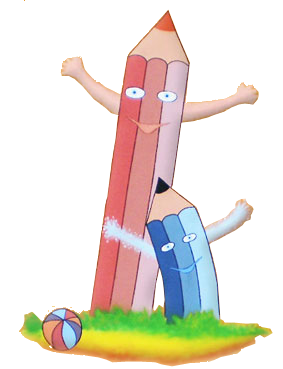 Mateřská škola Mladá Boleslav, příspěvková organizaceŠmilovského 543, 293 01 Mladá Boleslav, IČO: 70838143Telefon: 326 321 671, E-mail: specms@seznam.cz, Web: www.ms-pastelka.czŽádost o ukončení docházky do Mateřské školyŽádám o ukončení docházky do mateřské školy ke dni (den, měsíc, rok) ……………...…………….Jméno, příjmení dítěte………………………..………………………………………………………..datum narození dítěte………………....…………, které navštěvuje výše uvedenou mateřskou školu. V …………………………….. 				dne………………………………..   Zákonný zástupce (jméno, příjmení a podpis).....................................................................................